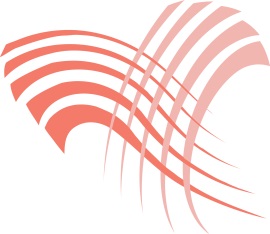 PRIJAVNICA NA48. simpozij o novostih v tekstilstvu»SODOBNI TEKSTILNI MATERIALI«6. junij 2019, Naravoslovnotehniška fakulteta, LjubljanaPriimek:        Ime:        Podjetje / ustanova:        Naslov:        Davčna št.:        					Matična št.:        Telefon:        					Fax:        E-pošta:        Udeležba:     predavanje     poster     poslušalec     sponzor     komercialna predstavitevNaslov prispevka:        Avtorji prispevka:        	Prijavnico pošljite na elektronsko pošto:  snt@a.ntf.uni-lj.si 